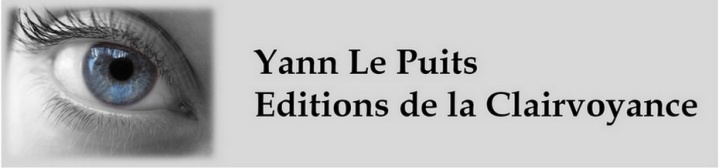 BON DE COMMANDE(*) : Participation forfaitaire aux frais de port en colissimo expert : 3,00 € de 1 à 6 livresRenvoyer votre bon de commande, accompagné de votre chèque libellé à l’ordre de Yann Le Puits, à l’adresse suivante :Editions de la Claivoyance
95 rue de la mésangerie
37540 Saint-Cyr-sur-LoireTitre AuteurQuantité Prix 
unitaireTotalYann le PuitsYann le PuitsYann le PuitsYann le PuitsParticipation aux frais de portParticipation aux frais de port3,00 €montant totalmontant total......................